Государственное  бюджетное  учреждение  дополнительного образованияРегиональный центр выявления, поддержки и развития способностей и талантов у детей и молодежи «Вега»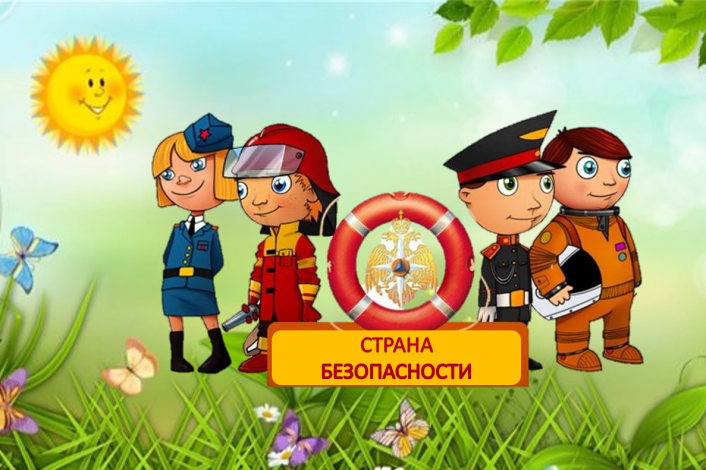 Методические рекомендации,правила проведения, требования к оформлению и критерии оценки  конкурсных работ   областного конкурса «Страна БезОпасности» г Нижний Новгород2021 годСоставитель: М.В.Рунова – методист  Центра  профилактики детского дорожно – транспортного травматизма ГБУ ДО РЦ «Вега»Представленные материалы  ориентированы на их практическое использование  преподавателями-организаторами ОБЖ,  педагогами дополнительного образования  при проведении  и участии в  творческих конкурсах по безопасности жизнедеятельности. Оглавление1. Участники _______________________________________________  стр. 42..Сроки  и порядок проведения ______________________________    стр. 42.1.Номинация «Рисунок»___________________________________     стр. 52.2.Номинация «Художественный плакат (постер)» _____________     стр. 52.3.Номинация «Коллаж» ___________________________________     стр. 82.4.Номинация «Стенгазета»_________________________________     стр. 92.5.Номинация «Книжная графика» ___________________________    стр.102.6.Номинация «Иллюстрации информационного и познавательного содержания»________________________________    стр.112.7.Номинация «Баннер МЧС России 30 лет»___________________3.Порядок определения победителей и награждение _____________    стр.154.Награждение_____________________________________________    стр. 17     5. Приложения ____________________________________________      стр.18 УчастникиУчастниками конкурса являются  обучающиеся  образовательных организаций всех видов и типов муниципальных районов (округов) и городских округов Нижегородской области, в том числе дети с ограниченными возможностями здоровья (далее – ОВЗ) в возрасте от 7 до 17 лет.Участники с ОВЗ выделяются в отдельную категорию, их работы оцениваются отдельно.Участники  Конкурса  делятся  на три  возрастные  категории:7 – 10 лет;11 – 14 лет;15 – 17 лет.2.Сроки и порядок проведенияКонкурс проводится в два этапа: 1 этап:  муниципальный   (декабрь 2020 года)На первом этапе проводится конкурсный отбор работ участников в муниципальных районах и городских округах Нижегородской области.2  этап:  областной финал (март   2021 г.).            Для участия в финале конкурса в срок  до 28 февраля  2021 года  на сайте ГБУ ДО РЦ «Вега» необходимо:-  заполнить   онлайн – анкету  участника (образец Приложение 1), пройдя по ссылке: https://docs.google.com/forms/d/e/1FAIpQLSehkof3x0ZfZTMnVm6vq7SGqzEt-I1fdazBACvb6moiKxIQwg/viewformПример заполнения:1. Создать папку  в  своем облачном хранилище, в которой будут находиться папки с фамилиями детей, (отчет о проведении муниципального этапа  и список работ на финал  для организаторов муниципального этапа)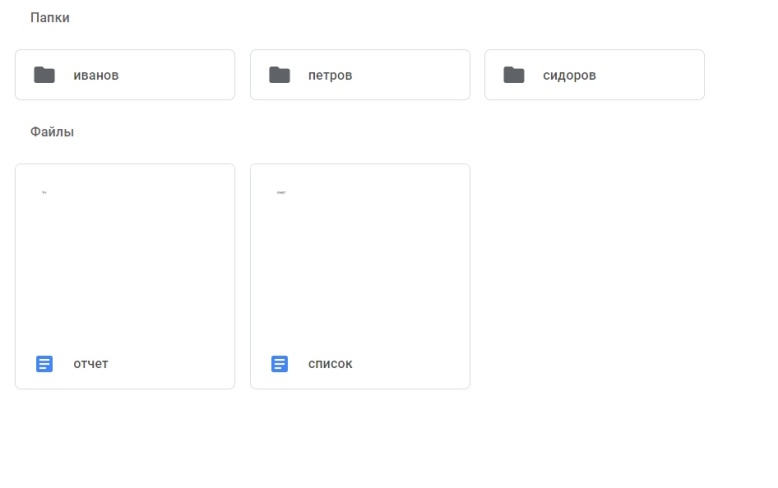 2. В папке с фамилией ребенка должна быть папка(и) с номинациями, в которых он участвует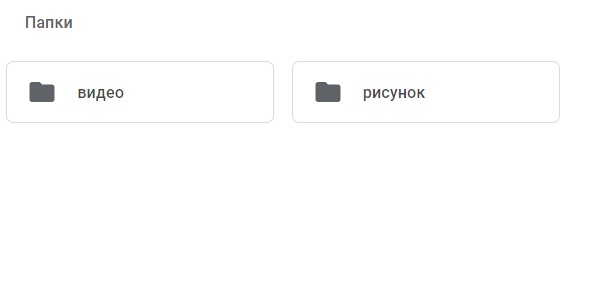 3.В папке с названием номинации должен быть   подписанный файл(название конкурсной работы участника).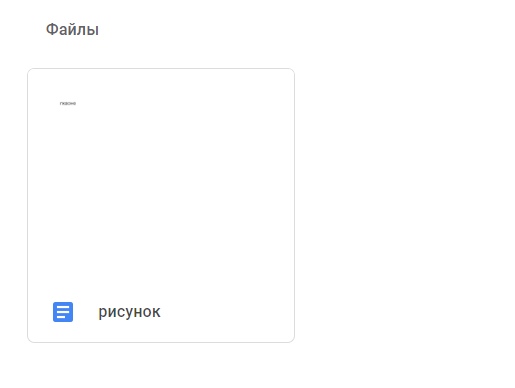 -  указать ссылку на  размещение конкурсных материалов, отчета о проведении муниципального этапа    (Приложение 2), списка работ, направляемых на областной финал Конкурса по номинациям  (Приложение 3).          Конкурсные материалы  по номинациям «Рисунок», «Плакат», «Книжнаяграфика», «Баннер»  участники  размещают  на Гугл.диске,  Яндекс.диске илив Облаке.   Конкурсные  материалы  должны быть подписаны.Ссылку на размещение материалов  можно продублировать на электронную почту centrddtt.no@mail.ru с пометкой «Страна БезОпасности».Конкурсные материалы по номинациям «Стенгазета», «Коллаж»,«Иллюстрации информационного и познавательного содержания» участники предоставляют на бумажном носителе по адресу: г.Н.Новгород, ул.Алексеевская, 22а ГБУ ДО РЦ «Вега» (1 этаж Центр профилактики ДДТТ).Консультации по телефону: 234-02-58 доб.320  Рунова Марина Витальевна, методист Центра профилактики детского дорожно-транспортного травматизма.На  областной финал может быть представлено не более 3-х работ победителей и призеров (1,2,3 место)  в каждой  группе и  номинации от одного  муниципального района, округа и городского округа Нижегородской области.  На усмотрение организаторов муниципального этапа, количество работ, направляемых на областной финал, может быть увеличено, но не более 5 в каждой  группе и  номинации.Если в  районе (городском округе) не проводится муниципальный этап конкурса, то участник имеет право самостоятельно подать заявку на участие.Участник может самостоятельно выбрать тему своей творческой  работы в соответствии с тематикой Конкурса. Один ребенок может принимать участие в нескольких номинациях конкурса.Работы могут выполняться   коллективно и индивидуально. Предпочтение отдается работам, отличающимся оригинальностью и выразительностью.Для проведения финала конкурса формируется экспертная группа.  В состав экспертной группы войдут представители  Министерства образования, науки и молодежной политики Нижегородской области,  ГБУ ДО  РЦ «Вега», ГУ МЧС России по Нижегородской области  и  Нижегородского областного отделения Общероссийской общественной организации «Всероссийское добровольное пожарное общество».Экспертная группа проводит оценку творческих работ, направленных на финал  конкурса. Консультации по телефону: 234-02-58 доб.320  Рунова Марина Витальевна, методист центра профилактики детского дорожно-транспортного травматизма.Тематика работ, представляемых на Конкурс:-  «Правила поведения на воде»- «Правила поведения в быту (дома)»- «Правила поведения на природе»- «Безопасность на транспорте» (авиационный, морской, речной);- «Безопасность при ЧС природного, техногенного  и социального характера»- «Поведение в толпе»- «Пожарная безопасность»- «Правила поведения в криминогенных ситуациях» и др.Работы по темам «Безопасность на железнодорожном транспорте», «Безопасность на дорогах» не принимаются.Конкурс проводится по следующим номинациям:2.1. Номинация «Рисунок» Автором представляемого на конкурс рисунка  является один учащийся  образовательной организации. Руководителем при подготовке конкурсной работы  может быть  педагог ОО, педагог дополнительного образования, родители.Содержание рисунка должно отражать тему безопасности.Рисунки могут быть выполнены  на любом материале (бумага, ватман, картон, холст и т.д.) и исполнены в любой технике (карандаш, акварель, масло, тушь, фломастеры, гуашь, пастельные мелки, цветные карандаши и т.д.).  Представленные работы должны быть формата А4.Рисунки должны быть подписаны на этикетке размером 3х10, которая приклеивается  в правом нижнем углу  рисунка. На этикетке указывается: номинация, название работы, ФИО участника, возраст, точное название образовательной организации, муниципальный район (городской  округ), ФИО руководителя работы. 2.2. Номинация «Художественный плакат (постер)»Плакат  или постер  -  разновидность прикладной печатной графики, наборно-шрифтовое или художественно-иллюстративное листовое крупноформатное печатное тиражное издание, содержащее в наглядно-компактном виде информацию рекламного, агитационно-пропагандистского, инструктивно-методического, учебного и другого характера. Лист плаката содержит броское изображение и броский заголовок или призыв. Для текста важным является шрифт, расположение, цвет. Основные требования к плакатам составляют хорошая видимость на расстоянии плюс привлекательный вид изделия.При составлении плаката необходимо определить:· название темы;· назначение и конкретную задачу плаката (например, убедить обучающихся с соблюдать правила безопасности в лесу);· целевую аудиторию (плакат всегда приобретает большую действенность в тех случаях, когда он как можно точнее обращается к определенному кругу лиц (по полу, возрасту, профессии, образованию);· название (текст) плаката;· описание ситуации (содержание изображения).По способу воплощения идеи выделяются три основных типа сюжета плакатаПоложительный сюжет. В его основе лежит факт, образ или действие, которые должны вызвать к себе положительное отношение. Упор в таких плакатах делается на общественную и индивидуальную значимость и необходимость пропагандируемого действия. Тема имеет, как правило, оптимистическое, мажорное «звучание».Отрицательный сюжет. Строится на показе в реалистической или метафорической форме отрицательного факта, неправильного поведения и часто его последствий. Такие образы воздействуют на зрителя через пробуждение негативного отношения к изображаемому, через осознание опасных последствий несоблюдения тех или иных норм и правил. Тема звучит драматически или сатирически.Двойной сюжет. Строится на показе двух действий: положительного и отрицательного или их последствий. Основная идея выражается в противопоставлении положительного и отрицательного действий или фактов. Тема характеризуется напряженностью и динамичностью.Требования к тексту плаката1. Краткость текста – одно из условий его быстрого восприятия и запоминания. Известно, что человеком оптимально воспринимается и запоминается 7 (+/- 2) слов. Следует учитывать, что текст легче запоминается в виде краткого призывного лозунга. Наиболее доходчив текст, ритмически построенный, поэтому тексты, основанные на употреблении пословиц, поговорок, фразеологических оборотов, отрывков из популярных песен и известных стихов в прямом или перефразированном виде, запоминаются и воспроизводятся наиболее легко.2. Текст лучше давать в утвердительной форме, поскольку призывы в отрицательной форме (с употреблением отрицания «не») психологически вызывают у человека противодействие. Плохо воспринимаются побудительные предложения в назидательном тоне («Не ходи», «Не делай», «Не кури»).3. Лучше употреблять в тексте не безличную, а личную форму обращения («уважаемые родители», «студенты», «обратите внимание»).4. Следует учитывать, что наиболее доходчив текст, приближенный к разговорной речи. Однако в нем недопустимо употреблять просторечные слова и выражения.5. Доходчивость текста плаката значительно снижается, если нет смысловой связи между текстом и изображением. Основная мысль плаката должна быть выражена в смысловом единстве текста и изображения. 6. Для повышения эмоциональности и выразительности высказывания можно с успехом использовать восклицательные и вопросительные предложения, особенно риторические вопросы. Можно использовать приемы: повторение одного и того же слова в начале двух или нескольких отрезков речи («Научился сам – научи другого») или противопоставление отдельных понятий («Минимум затрат – максимум эффекта»).Требования к композиции изображению плаката1. Необходимо строить композицию так, чтобы ее центром был тот элемент, на который следует обратить внимание (смысловой центр композиции). Центральный по смыслу элемент должен быть выделен размером, цветом, формой, фоном или же сочетанием этих приемов. Все элементы композиции необходимо разместить на плакате так, чтобы они так или иначе «стремились» к смысловому центру, притягивали взгляд человека к нему.2. С большого расстояния лучше читаются шрифты, состоящие из прямых линий и острых углов. 3. В плакате не должно быть чрезмерного количества цветов, рекомендуется использовать не более четырех.Автором представляемого на конкурс художественного плаката (постера)  является учащийся (группа учащихся) образовательной организации. Руководителем при подготовке конкурсной работы  может быть  педагог ОО, педагог дополнительного образования, родители.Содержание плаката должно отражать тему безопасности.Плакаты могут быть нарисованы   в любой технике (карандаш, акварель, масло, тушь, фломастеры, гуашь, пастельные мелки, цветные карандаши и т.д.), а также выполнены с помощью компьютерных программ. Представленные на конкурс работы должны быть формата А3. Расположение содержания постера может быть   вертикальным   или  горизонтальным.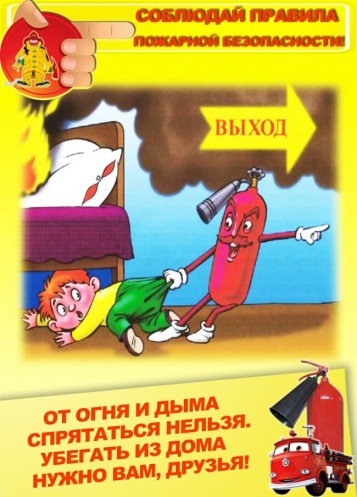 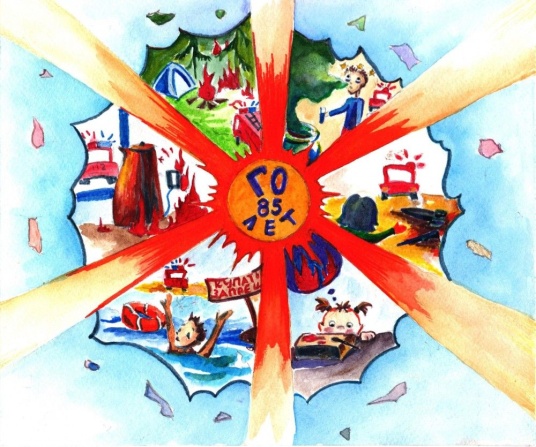  Смысловая нагрузка плаката отражается в 2-х компонентах: содержание  - в рисунке; текст выражает содержание, излагается кратко, сжато в виде призыва, девиза, слогана  объемом  3 – 6 слов. Плакат должен быть подписан на этикетке размером 3х10, которая приклеивается  в правом нижнем углу  . На этикетке указывается: номинация, название работы, ФИО участника, возраст, точное название образовательной организации, муниципальный район (городской  округ), ФИО руководителя работы. 2.3. Номинация «Коллаж»Коллаж (от фр. Coller — приклеивание) — технический приём в изобразительном искусстве, заключающийся в создании живописных или графических произведений путём наклеивания на какую-либо основу предметов и материалов, отличающихся от основы по цвету и фактуре. Коллаж использует принцип совмещения разнородных материалов. Одна из задач коллажа — эмоциональная насыщенность и острота произведения. Коллаж может быть дорисованным любыми другими средствами — тушью, акварелью и т. Д. В  коллажах  могут быть использованы вырезанные картинки, бумага разного цвета и фактуры, а также ткань, фольга, фотографии, вырезки из газет, билеты и прочее – зависит лишь от буйности фантазии творца. К тому же техника коллажа позволяет смешивать наклеивание и непосредственно «работу руками», т.е. ваяние кистью, пером и прочее.Автором представляемого на конкурс коллажа  является учащийся (группа учащихся) образовательной организации. Руководителем при подготовке конкурсной работы  может быть  педагог ОО, педагог дополнительного образования, родители. Содержание коллажа должно отражать тему безопасности. Представленные на конкурс работы должны быть формата А3. 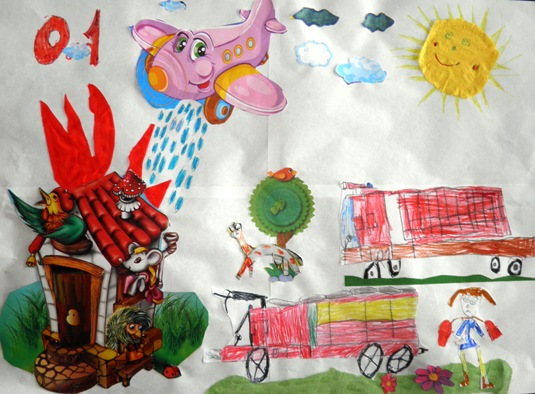 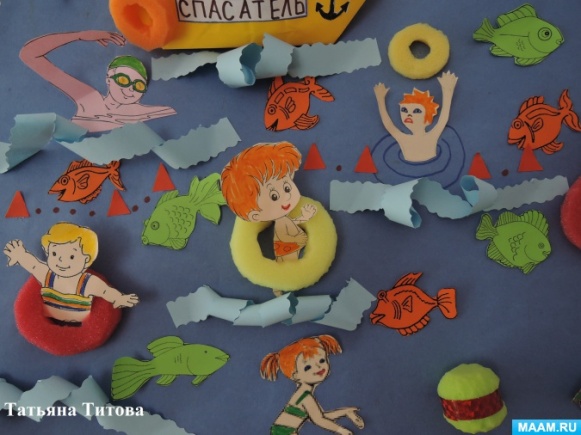 Коллаж  должен быть подписан на этикетке размером 3х10, которая приклеивается  в правом нижнем углу  . На этикетке указывается: номинация, название работы, ФИО участника, возраст, точное название образовательной организации, муниципальный район (городской  округ), ФИО руководителя работы. 2.4. Номинация «Стенгазета»Стенгазета – это газета, которая делается своими руками, для конкретных целей,  в одном экземпляре и без жестких правил.  Автором стенгазеты  может быть учащийся (группа учащихся) образовательной организации. Руководителем при подготовке конкурсной работы  может быть  педагог ОО, педагог дополнительного образования, родители. Содержание стенгазеты должно отражать тему безопасности. Представленные на конкурс работы должны быть формата А1. 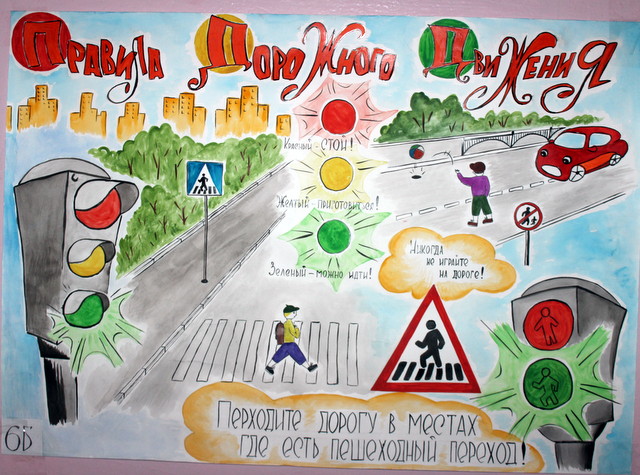 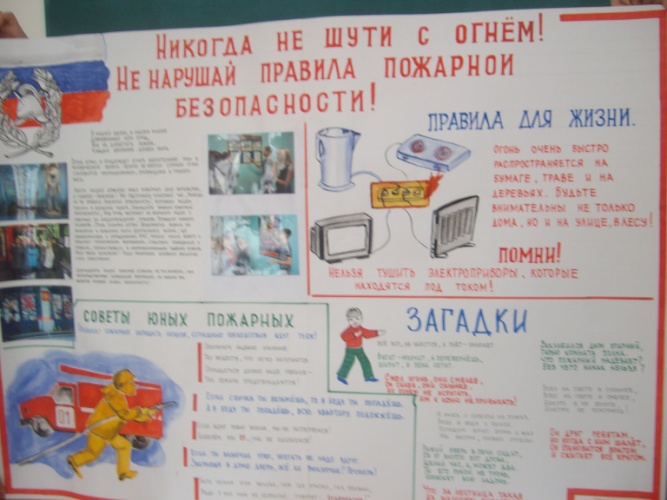 Рекомендации по созданию и оформлению стенгазет 1. Стенгазета – это газета большого формата А1 ( лист ватмана). Поля 1,5—2 сантиметра шириной. 2.  Заголовок стенгазеты должен быть простым, четким и красивым и не отвлекать внимания от информации, размещенной в газете.  Главное требование к заголовку – ясность его прочтения. Орнаментальные, тоновые обрамления, росчерки, засечки – нужно стараться делать таким образом, чтобы они отражали содержание заголовка.  Название газеты не должно сливаться с общим текстом. Здесь необходим интервал в 3—5 сантиметров. Под газетную «шапку» отводится, не больше 1/5 площади всей газеты. Заголовок можно разместить:  - над всем текстом;  - в несколько строк, либо в одну;  - по принципу лесенки; - непосредственно внутри текста; - с одного или другого бока от текста. 3.  Содержание и оформление стенгазеты должно четко соответствовать заданной теме.  4.   Центральное место в стенгазете отводиться заглавной статье по заданной теме с использованием интересного фактического материала.  При размещении материалов на полосе нужно помнить об основных законах композиции -  пропорции. 5.  В стенгазете могут быть использованы рисунки, фотографии, короткие заметки, поздравления, шутки.  Особую ценность в стенной газете представляет фоторепортаж. 6. Цвет в стенгазете так же важен. При помощи цвета можно выделить главное. Применяя различные цветовые сочетания и материалы,  лучше раскрывается содержание работы.  7. Рамки в стенной газете используются: - при выделении материала, сделать его заметным на полосе (яркие, насыщенные цвета рамки);    - при  объединении ряда заметок, посвященных одной теме, одному вопросу. -  в качестве оформительского приема.  Давая ряд повторов одного какого-то вида рамок, мы создаем в газете определенный ритм, добиваемся графической выразительности. Рамки могут быть замкнутыми и разомкнутыми. «Разорвать" их может рисунок или заголовок. 8.  Немаловажно художественное оформление. Стенгазету должен отличать единый стиль, творческий подход, аккуратность. Она должна привлекать внимание. 9.  Особое внимание уделяется  грамотности, соблюдению норм и правил русского литературного языка. 10.  В правом нижнем углу указываются  данные о редакционной коллегии. 2.5 Номинация «Книжная графика» (обложка книги по тематике конкурса)Книжная графика — один из видов графического искусства. Сюда относятся, в частности, книжные иллюстрации. Автором представляемой на конкурс работы  является учащийся (группа учащихся) образовательной организации. Руководителем при подготовке конкурсной работы  может быть  педагог ОО, педагог дополнительного образования, родители. Участник Конкурса самостоятельно выбирает литературное произведение для иллюстрирования, которое должно соответствовать темам, заявленным в Конкурсе. Участники представляют на конкурс графическое оформление обложки книги. Представленные на конкурс работы должны быть формата А4. Обложка – художественное решение покрытия книги, в которое заключен книжный блок. Оформление обложки, в котором, как правило применяется цвет, должно быть  условно –декоративным, ясным, придавать книге красивый внешний вид, но в то же время давать точную характеристику книге, раскрывать ее основной смысл, стиль и образный строй. На обложке должны быть шрифтовые элементы, отражающие основные заголовочные данные (автор и название книги).  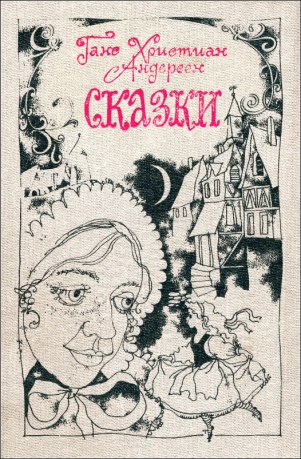 При выполнении работы не допускается заимствование чужих изображений и использование фотографий. 2.6. Номинация «Иллюстрации информационного и познавательного содержания» (флаеры, буклеты, листовки, памятки, брошюры)Автором представленных на конкурс работ  является учащийся (группа учащихся) образовательной организации. Руководителем при подготовке конкурсной работы  может быть  педагог ОО, педагог дополнительного образования, родители. Флаер -  это небольшая информативная листовка,  выполненная в ярких, сочных красках.  Используют флаеры, в основном, как раздаточный материал в различных рекламных и промоакциях. Нередко флаер является своеобразным бесплатным пропуском, приглашением или даже входным  билетом на какое-либо мероприятие. В отличие от приглашений, обычно персонализированных, флаером может воспользоваться любой человек. Дизайн флаеров стремятся сделать наиболее подходящим под происходящее событие, чтобы за минимальное время привлечь наибольшее количество заинтересованных людей..  Флаеры могут быть выполненными в цвете или чёрно-белыми, одно- или двусторонними, на плотной мелованной или тонкой офсетной бумаге. Геометрическая форма  стандартная – прямоугольная. На конкурс принимаются флаеры формата А5 (148 × 210 мм), соответствующие заявленным темам.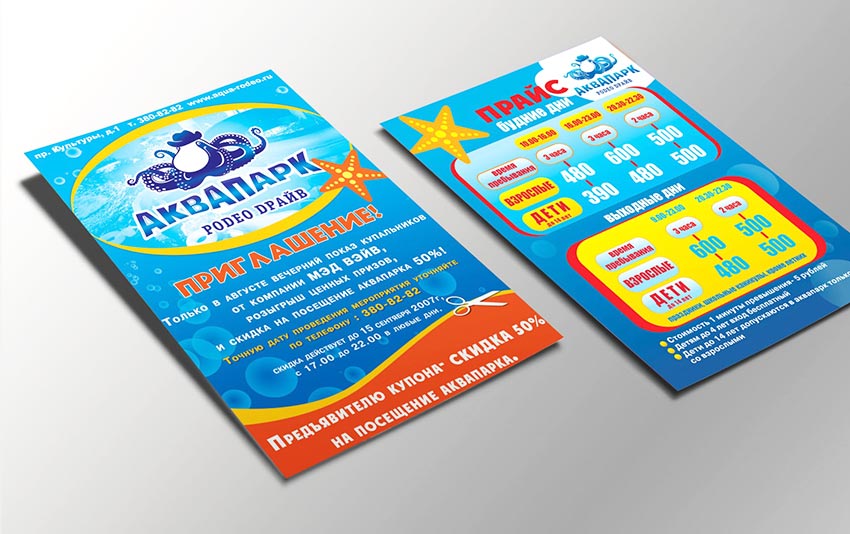 Буклет(от франц. Bouclette — колечко) – это произведение печати, изготовленное на одном листе, и сложенное при помощи параллельных сгибов (фальцев) один или несколько раз в несколько страниц-полос.Цель буклета – привлечь внимание аудитории и уложить максимум необходимой информации в минимум печатной площади. На конкурс принимается работы, выполненные в виде евробуклета, который  представляет собой листовой рекламный материал с двумя линиями сгиба, формат А4.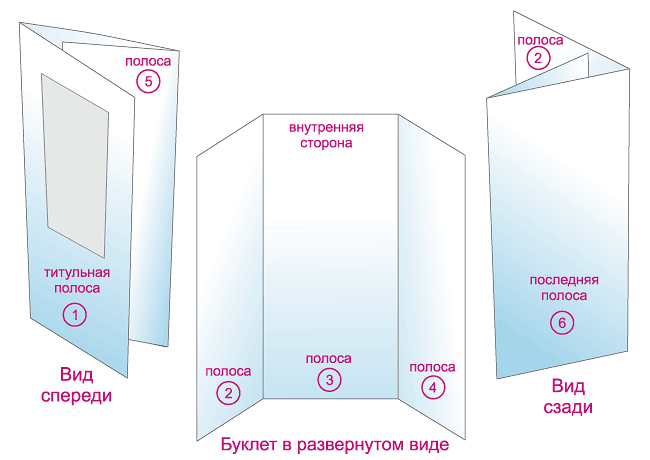 Рекомендации по оформлению буклетаБуклет должен включать в себя 3 основных блока: информативный материал, визуальный ряд, контактную информацию (сведения об авторе). Информации  буклета  должна соответствовать заданной теме конкурса (безопасность) и выбранной целевой аудитории, для которой предназначен буклет.Необходимо правильно определить оптимальный объем информации – ее должно быть достаточно для раскрытия темы, но не должно быть слишком много, что повлечет за собой уменьшение размера шрифта и негативно скажется на «читаемости» текста.Убедитесь в достоверности и современности выбранной информации. Если материал вызывает у Вас сомнения, а проверить его не представляется возможным, лучше не включайте такие сведения в буклет. Информация должна быть изложена точно, ясно и кратко, без излишней терминологии.В качестве ключевых точек используйте броские заголовки / подзаголовки. Длинные тексты не вызывают интереса.Для оформления буклета воспользуйтесь одним из программных средств: Microsoft Word, Microsoft Publisher:- программа Microsoft Publisher наиболее удобна для создания информационного буклета, так как в ней имеются шаблоны публикаций для печати, что позволяет упростить процесс их создания;- если в компьютере нет данной программы, то создание буклетов возможно и в текстовом редакторе Microsoft Word. В этом случае рекомендуется в пункте меню «Параметры страницы» выбрать альбомную ориентацию листа и разбить его на три колонки («Формат» - «Колонки»), или создать таблицу с тремя колонками, для размещения в них информации.Определите цветовую схему буклета. Для фона желательно выбирать белый, серый, бежевый, розовый или бледно-желтый цвета. От использования темных цветов нужно отказаться. В противном случае читать текст будет труднее, так как будет чувствоваться нагрузка на глаза. Темные цвета можно использовать только в исключительных случаях, они позволят подчеркнуть определенную смысловую нагрузку. Ключевые фразы следует выделить другим цветом.Визуальный ряд должен дополнять информацию, соответствовать заданной теме. При его подготовке необходимо придерживаться единого стиля оформления.Разрабатывая дизайн буклета, не перегружайте его лишними элементами, т.к. все, что отвлекает, снижает эффективность восприятия буклета, но и не старайтесь свести дизайн к минимуму, т.к. он будет неинтересным, не привлечет внимания.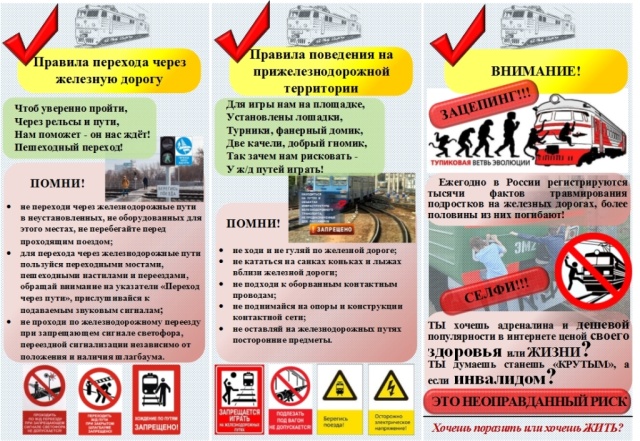 Листовка – это быстрый способ проинформировать большое количество людей о чем-либо. Ее содержание должно быть максимально актуальным, а оформление ярким, привлекающим внимание. Срок жизни листовки небольшой, ведь устаревшие сведения никому не нужны. По характеру информации она бывает агитационной, рекламной, социальной и бытовой. На конкурс принимаются листовки формата А4, соответствующие темам конкурса.  Текст  наносится с  одной стороне, Информационный листок должен быть аккуратным. Заполняя текстом  лист, возьмите бумагу высокой плотности: шрифт не должен просвечивать с обратной стороны.Рекомендации по оформлению листовкиЛистовка должна быть доступной для понимания. Сконцентрируйтесь на главной идее. Четко сформулируйте ее и дополните несколькими подтверждающими аргументами и фактами. Составьте краткий текст, на чтение которого человеку не потребуется больше минуты.Текст листовки должен быть однозначным. Не выдвигайте противоречивые утверждения. Избегайте намеков, недосказанности, многоточий. Листовочное обращение не должно вызывать у человека недоумение. Избегайте специфических терминов и жаргонизмов. Приводя аргументы, не перегружайте текст фактами. Если необходимо привести численные данные, представьте их в виде графиков и диаграмм. Разместите на листовке только одну фотографию хорошего качества, иллюстрирующую текст.Оформление каждой листовки должно привлекать внимание потенциальных читателей. Самую важную мысль (фразу) текста выделяйте особым образом: крупный или необычный шрифт, яркий цвет, заметное расположение на листе. Используйте цветную бумагу или полно цветную печать.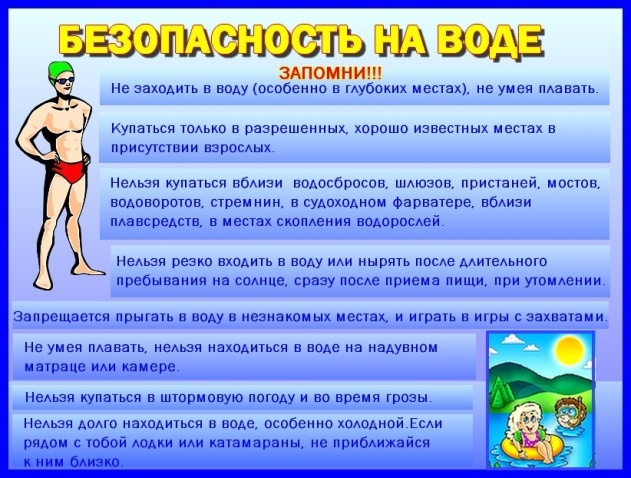 Структура листовки- заголовок- иллюстрации, фотографии- абзацы- выходные  данные2.7. Номинация «Баннер МЧС России - 30 лет»Автором представленных на конкурс работ  является учащийся (группа учащихся) образовательной организации. Руководителем при подготовке конкурсной работы  может быть  педагог ОО, педагог дополнительного образования, родители. Баннер должен соответствовать тематике конкурса. Содержание должно отражать тему безопасности. Баннер – это изображение рекламного характера. Баннеры размещают для привлечения  внимания , для создания позитивного имиджа,  для информирования  населения.Баннер  со слоганом  по заданной теме выполняется в  формате А 4 с использованием любых компьютерных программ.Расположение содержания баннера может быть   вертикальным   или  горизонтальным.
        Смысловая нагрузка баннера отражается в 2-х компонентах: содержание баннера - в рисунке; текст выражает содержание, излагается кратко, сжато в виде призыва, девиза, слогана  объемом  3 - 6 слов. Работы должны быть подписаны на этикетке размером 3х10, которая размещается  в правом нижнем углу  баннера. На этикетке указывается: номинация,  ФИ участника, класс, точное название образовательной организации, муниципальный район (городской  округ), ФИО руководителя работы. Баннер  должен быть придуман и разработан  лично участниками, а не взят из сети Интернет.  Категорически запрещается использовать чужие тексты или идеи дизайна (полностью или частично). В случае несоблюдения данного условия работа отстраняется от участия в конкурсе. 3.Порядок определения победителейКонкурсные работы по всем номинациям оцениваются по следующим критериям:- авторство- художественное оформление (дизайн)- полнота и точность информации, грамотность- привлекательность, яркость,  оригинальность- соответствие теме конкурса- доходчивость, доступность, эмоциональная нагрузка представленного материала- соответствие фотографий и других изображений содержанию текста- возможность  использования в пропагандистской деятельности Каждый критерий оценивается от 0 до 10 баллов.Конкурсные работы по всем номинациям   должны быть придуманы и разработаны  лично участниками, а не взяты из сети Интернет.  Категорически запрещается использовать чужие тексты или идеи дизайна (полностью или частично). Победители по всем номинациям и возрастным группам определяются по наибольшему количеству набранных баллов. Работы участников с ОВЗ оцениваются отдельно.В случае несоблюдения данного условия работы отстраняется от участия в конкурсе. Эксперты  фиксируют  результаты    в  протоколах конкурса по номинациям и  возрастным категориям.Протокол конкурса «Страна БезОпасности»(номинация   «Плакат»)Эксперт _______________После окончания работы экспертной группы, все результаты  по всем номинациям и возрастным категориям заносятся в сводный протокол.Сводный протокол конкурса «Страна БезОпасности»Председатель экспертной группы _______________________4.НаграждениеПобедители и призеры (1,2,3 место) по всем номинациям и возрастным категориям награждаются дипломами.  Все участники областного финала конкурса «Страна БезОпасности» получают электронный сертификат  участника финала.Дипломы и сертификаты высылаются на адрес электронной почты, указанной  при онлайн- анкетировании участника (при регистрации)._______________________Рунова Марина Витальевна234-02-58 доб.320Приложение 1Онлайн - анкета  участника (образец)Приложение 2Отчет о проведении муниципального этапа  областного    конкурса«Страна БезОпасности»Муниципальный район (городской округ)  ________________________________ФИО (полностью) ответственного за проведение муниципального этапа  ___________________________________Контактный телефон   _______________________Электронная почта __________________________Подпись _____________________ МППриложение  3Список работ  на областной    конкурс «Страна БезОпасности»Подпись __________________МП Рисунок «Пожарная безопасность»Иванова Ксения,10 лет,МБОУ СШ №7, Богородский район,рук. Петрова Ирина ВасильевнаПлакат «Электробезопасность»Иванова Ксения,10 лет,МБОУ СШ №7, Богородский район,рук. Петрова Ирина ВасильевнаКоллаж «Безопасность у водоема»Иванова Ксения,10 лет,МБОУ СШ №7, Богородский район,рук. Петрова Ирина ВасильевнаСтенгазета «Безопасность на транспорте»6а класс ( категория 11-14 лет)МБОУ СШ №7, Богородский район,рук. Петрова Ирина ВасильевнаБаннер Иванова Ксения, 4 классМБОУ СШ №7, Богородский район,рук. Петрова Ирина Васильевна№ФИО автора (авторов), ОО,  район, (городской округ) ,название работы, ФИО руководителя работыавторствоХудожественное оформлениеполнота и точность информации, грамотностьпривлекательность, яркость,  оригинальностьсоответствие теме конкурсадоходчивость, доступность, эмоциональная нагрузкасоответствие фотографий и других изображений содержанию текставозможность  использования в пропагандистской деятельностиСумма баллов7 – 10 лет7 – 10 лет7 – 10 лет7 – 10 лет7 – 10 лет7 – 10 лет7 – 10 лет7 – 10 лет7 – 10 лет7 – 10 лет7 – 10 лет1 Молоков  ПавелМБОУ СШ № 7  Павловский р-н«Безопасность на воде", рук.  Болотова И.И.53334442282Иванов СергейМБОУ СОШ № 124 Нижегородский  г.Н.Новгород«Электробезопасность" рук. Иванов  П.И.54455555383Колесова Ирина, Федоскина Марина, Корякин Игорь  (4а) МАОУ «Школа № 22" г.Бор,  «Безопасность в лесу" рук. Юрлова О.Н.5434555229№ОО, район, городской округФИО автора (авторов), название работыФИО рук-ля  работыСумма балловМестоНоминация  «Художественный плакат (постер)»Номинация  «Художественный плакат (постер)»Номинация  «Художественный плакат (постер)»Номинация  «Художественный плакат (постер)»Номинация  «Художественный плакат (постер)»Номинация  «Художественный плакат (постер)»7 – 10 лет7 – 10 лет7 – 10 лет7 – 10 лет7 – 10 лет7 – 10 лет1МБОУ СШ № 7  Павловский р-нМолоков  Павел«Безопасность на воде».  Болотова И.И.2832МБОУ СОШ № 124 Нижегородский  г.Н.НовгородИванов Сергей«Электробезопасность»Иванов  П.И.3813МАОУ «Школа № 22» г.БорКолесова Ирина, Федоскина Марина, Корякин Игорь  (4а) «Безопасность в лесу»  Юрлова О.Н.29211 – 14 лет11 – 14 лет11 – 14 лет11 – 14 лет11 – 14 лет11 – 14 лет15 – 17 лет15 – 17 лет15 – 17 лет15 – 17 лет15 – 17 лет15 – 17 летНоминация  «Рисунок»Номинация  «Рисунок»Номинация  «Рисунок»Номинация  «Рисунок»Номинация  «Рисунок»Номинация  «Рисунок»7 – 10 лет7 – 10 лет7 – 10 лет7 – 10 лет7 – 10 лет7 – 10 лет11 – 14 лет11 – 14 лет11 – 14 лет11 – 14 лет11 – 14 лет11 – 14 лет15 – 17 лет15 – 17 лет15 – 17 лет15 – 17 лет15 – 17 лет15 – 17 лет1Возрастная категория (класс)2Номинация3Название работы4Название образовательной организации ( сокращенно), муниципальный район, округ (городской округ)5E-mail образовательной организации 6ФИО ( полностью)руководителя образовательной организации,  конт. телефон7ФИО  автора (авторов) работы  (полностью)8Ребенок с ОВЗ (да,нет)9ФИО  руководителя работы (полностью), телефон10Ссылка на конкурсные материалы, отчет, список№НаименованиеКоличество1Количество работ  на муниципальном этапе2Количество участников муниципального  этапаКоличество участников с ОВЗ3Количество образовательных организаций, принимавших участие на муниципальном этапе4Количество победителей и призеров муниципального этапа5Количество работ, направленных на областной финал6Количество участников областного этапаМуниципальный район (городской округ)                      АрдатовскийМуниципальный район (городской округ)                      АрдатовскийМуниципальный район (городской округ)                      АрдатовскийМуниципальный район (городской округ)                      АрдатовскийМуниципальный район (городской округ)                      АрдатовскийМуниципальный район (городской округ)                      АрдатовскийНоминация  «Рисунок»Номинация  «Рисунок»Номинация  «Рисунок»Номинация  «Рисунок»Номинация  «Рисунок»Номинация  «Рисунок»№ОО, ФИО  рук-ля (полностью), конт. тел, эл.почтаФИО участника (полностью)Дата рожденияНазвание работыФИО педагога (полностью), конт.тел., эл.почтаВозрастная категория                                                                7 – 10 летВозрастная категория                                                                7 – 10 летВозрастная категория                                                                7 – 10 летВозрастная категория                                                                7 – 10 летВозрастная категория                                                                7 – 10 летВозрастная категория                                                                7 – 10 лет11 – 14 лет11 – 14 лет11 – 14 лет11 – 14 лет11 – 14 лет11 – 14 лет15 – 17 лет15 – 17 лет15 – 17 лет15 – 17 лет15 – 17 лет15 – 17 летНоминация   «Стенгазета»Номинация   «Стенгазета»Номинация   «Стенгазета»Номинация   «Стенгазета»Номинация   «Стенгазета»Номинация   «Стенгазета»№ОО, ФИО  рук-ля (полностью), конт. тел, эл.почтаФИО участника (полностью)Дата рожденияНазвание работыФИО педагога (полностью), конт.тел., эл.почтаВозрастная категория                                              7 – 10 летВозрастная категория                                              7 – 10 летВозрастная категория                                              7 – 10 летВозрастная категория                                              7 – 10 летВозрастная категория                                              7 – 10 летВозрастная категория                                              7 – 10 лет